ニュースの内容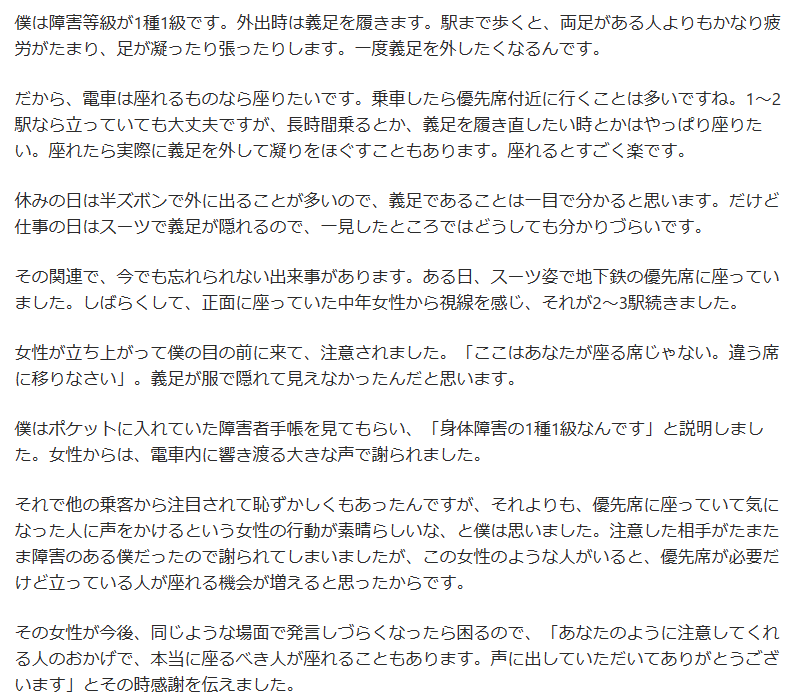 